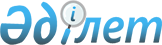 Об утрате силы некоторых постановлений акимата Есильского районаПостановление акимата Есильского района Акмолинской области от 23 апреля 2016 года № а-4/131      В соответствии с Законом Республики Казахстан от 23 января 2001 года "О местном государственном управлении и самоуправлении в Республике Казахстан", акимат Есильского района ПОСТАНОВЛЯЕТ:

      1. Признать утратившими силу некоторые постановления акимата Есильского района согласно приложению.

      2. Акиматам города Есиль, сел, сельских округов и поселка Красногорский, Государственным учреждениям "Отдел сельского хозяйства Есильского района", "Отдел ветеринарии Есильского района", "Отдел предпринимательства и промышленности Есильского района" разработать Положения государственных учреждений в соответствии с действующим законодательством.

      3. Контроль за исполнением настоящего постановления акимата Есильского района возложить на руководителя аппарата акима Есильского района Есжанова Д.Б.

      4. Настоящее постановление акимата Есильского района вводится в действие со дня подписания.

 Перечень утративших силу некоторых постановлений акимата Есильского района      1. Постановление акимата Есильского района "Об утверждении Положения государственного учреждения "Аппарат акима Интернационального сельского округа Есильского района Акмолинской области" от 27 июня 2014 года № а-6/240;

      2. Постановление акимата Есильского района "О внесении изменения в постановление акимата Есильского района от 27 июня 2014 года № а-6/240 "Об утверждении Положения государственного учреждения "Аппарат акима Интернационального сельского округа Есильского района Акмолинской области" от 12 марта 2015 года № а-3/111;

      3. Постановление акимата Есильского района "Об утверждении Положения государственного учреждения "Отдел ветеринарии Есильского района" от 17 апреля 2015 года № а-4/161;

      4. Постановление акимата Есильского района "Об утверждении Положения государственного учреждения "Отдел сельского хозяйства Есильского района" от 27 мая 2015 года № а-5/222;

      5. Постановление акимата Есильского района "Об утверждении Положения государственного учреждения "Отдел предпринимательства и промышленности Есильского района" от 12 июня 2015 года № а-6/252;

      6. Постановление акимата Есильского района "Об утверждении Положения государственного учреждения "Аппарат акима села Курское Есильского района Акмолинской области" от 16 июля 2015 года № а-7/301;

      7. Постановление акимата Есильского района "Об утверждении Положения государственного учреждения "Аппарат акима села Раздольное Есильского района Акмолинской области" от 19 октября 2015 года № а-10/409;

      8. Постановление акимата Есильского района "Об утверждении Положения государственного учреждения "Аппарат акима города Есиль Есильского района Акмолинской области" от 19 октября 2015 года № а-10/410;

      9. Постановление акимата Есильского района "Об утверждении Положения государственного учреждения "Аппарат акима села Московское Есильского района Акмолинской области" от 19 октября 2015 года № а-10/411;

      10. Постановление акимата Есильского района "Об утверждении Положения государственного учреждения "Аппарат акима села Орловка Есильского района Акмолинской области" от 19 октября 2015 года № а-10/412;

      11. Постановление акимата Есильского района "Об утверждении Положения государственного учреждения "Аппарат акима села Аксай Есильского района Акмолинской области" от 19 октября 2015 года № а-10/413;

      12. Постановление акимата Есильского района "Об утверждении Положения государственного учреждения "Аппарат акима села Свободное Есильского района Акмолинской области" от 19 октября 2015 года № а-10/414;

      13. Постановление акимата Есильского района "Об утверждении Положения государственного учреждения "Аппарат акима села Ярославка Есильского района Акмолинской области" от 19 октября 2015 года № а-10/415.


					© 2012. РГП на ПХВ «Институт законодательства и правовой информации Республики Казахстан» Министерства юстиции Республики Казахстан
				
      Аким Есильского района

А.Калжанов
Приложение
к постановлению акимата
Есильского района от
23 апреля 2016 года
№ а-4/131